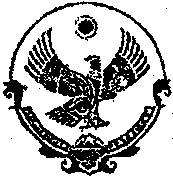 РЕСПУБЛИКА  ДАГЕСТАНМуниципальное образование  «Бабаюртовский  район»Администрация   муниципального районаРаспоряжение«___» ___________2023 г.                                                  №___________О награждении педагогических работников в связи с празднованием  Дня учителя.В целях подтверждения высокого статуса педагогических работников, повышения престижа профессии, связанной с воспитанием и передачей знаний последующим поколениям, а также в честь празднования Дня учителя, наградить Почетной грамотой Главы муниципального района «Бабаюртовский район» следующих педагогов:1. Амангишиева Зарема Тавсултановна учитель родного языка и литературы МКОУ "Мужукайский АЛ"2. Сапигулаева Айшат Магомедовна  - учитель русского языка МКОУ "Советская СОШ"3. Шихмурзаева Канив Гаджиевна – заместитель директора по воспитательной работе.4.  Алибекова Кабахан Алимсолтановна- учитель-логопед МКОУ Прогимназия "Орленок".5. Адилова Нурсият Абдуллаевна- педагог дополнительного образования МКУ ДО "ДДТ" Бабаюртовского района6. Гамзаева Дина Магомедовна – концертмейстер  МКУ ДО "Бабаюртовская районная ДШИ"7. Ибрагимова Бурлият Минатуллаевна -учитель родного языка и литературы МКОУ "Герменчикская СОШ".8. Алиева Макаханум Магомедовна – учитель физической культуры МКОУ "Львовская СОШ"  Глава муниципального района«Бабаюртовский район»                                         Д.П. ИсламовИсп.: М.И. Вагабов                                                                                            копия:  тел.: 2-16-86                                                                                                         в дело, в адрес